CO Euskadi es un pequeño país con una gran identidad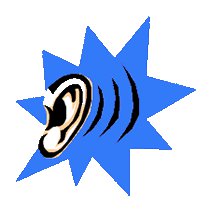 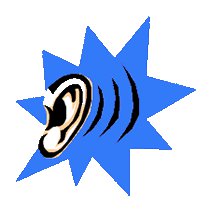 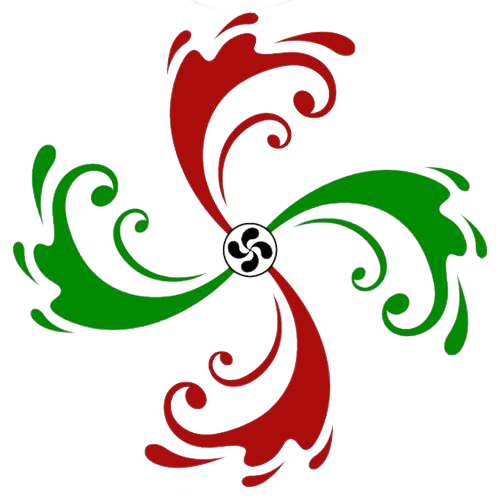 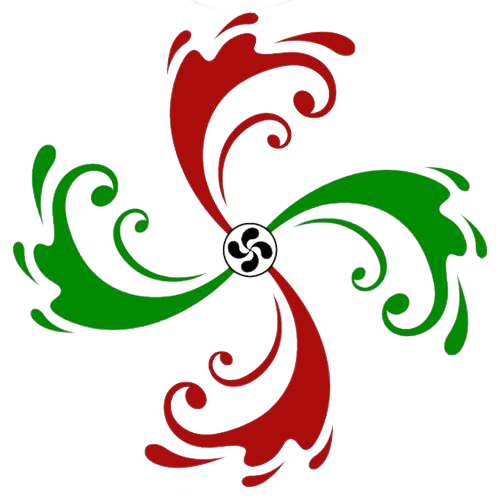 OEscucha la grabación y contesta.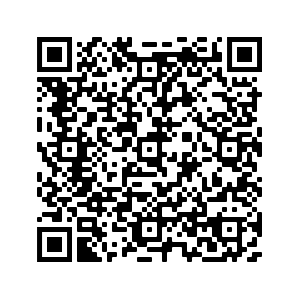 Nombre del idioma vasco: …………………………………………….Nombre de las tres principales capitales: …………………………………………………………………….…………………………………………………………………………………………………………………………………………….Características de la gastronomía: ……………………………………………………………………………….…………………………………………………………………………………………………………………………………………….¿Qué aspectos del País Vasco se promueven para explicar su éxito como destino turístico tanto interior como exterior? 4 aspectos culturales: ………………………………………………………………………………………………………………………………………………………………………………………………………………………………………5 aspectos naturales: ……………………………………………………………………………………………….………………………………………………………………………………………………………………………………………Completa.“El País Vasco es un ………………….. mosaico de …………………., contrastes paisajísticos y de personas en las que lo ………………………………………… y lo ………………………………….. conviven en …………………………………….”CO Euskadi es un pequeño país con una gran identidadOEscucha la grabación y contesta.Nombre del idioma vasco: …………………………………………….Nombre de las tres principales capitales: …………………………………………………………………….…………………………………………………………………………………………………………………………………………….Características de la gastronomía: ……………………………………………………………………………….…………………………………………………………………………………………………………………………………………….¿Qué aspectos del País Vasco se promueven para explicar su éxito como destino turístico tanto interior como exterior? 4 aspectos culturales: ………………………………………………………………………………………………………………………………………………………………………………………………………………………………………5 aspectos naturales: ……………………………………………………………………………………………….………………………………………………………………………………………………………………………………………Completa.“El País Vasco es un ………………….. mosaico de …………………., contrastes paisajísticos y de personas en las que lo ………………………………………… y lo ………………………………….. conviven en …………………………………….”